ПРОЕКТ «Мой друг - город!»Автор составитель: Масальских Екатерина Николаевна педагог-организатор высшей квалификационной категории МАУ ДО ДЮЦ «Рифей» г. ПермиПермь, . Содержание Актуальность проекта	В Российской Федерации проблема детского дорожно-транспортного травматизма (ДДТТ) по своим масштабам  имеет все признаки национальной катастрофы. По данным аналитических материалов Департамента обеспечения безопасности дорожного движения МВД России, число детей, погибших в ДТП, в расчёте на 100 000 населения России почти в 3 раза больше, чем в Италии, и в 2 раза больше, чем во Франции и в Германии. Статистика  показывает: ситуация  с ДДТТ имеет тенденцию к ухудшению, что связанно с резким ростом количества автомобилей на дорогах, увеличением мощности новых моделей автомобилей и, вследствие этого, увеличение скорости автомобильного потока.Исследования в данной области показывают, что все причины ДТП с участием школьников во многом связаны с их возрастными и психофизиологическими особенностями, такими, как незрелость, неспособность правильно оценить обстановку, быстрое образование условных рефлексов и быстрое их исчезновение, потребность в движении, которая преобладает над осторожностью, стремление подражать взрослым, переоценка своих возможностей, специфичность реакции на приближающийся автомобиль и др. Проблема обучения школьников безопасному участию в дорожном движении актуальна и современна, её решение помогает сформировать у детей систему знаний, осознанных навыков безопасного участия в дорожном движении, и, как следствие, снижение дорожно – транспортных происшествий с участием детей. Социальная острота проблемы ДДТТ диктует необходимость активизации деятельности детских образовательных учреждений, поиска новых форм и методов обучения и воспитания.По данным Госавтоинспекции по городу Перми в 2016 году в городе зарегистрировано 246 дорожно-транспортных происшествий  с участием детей и подростков в возрасте до 16 лет, в результате  которых  3 ребенка погибли, 261  получили травмы и ушибы. Рост ДТП с детьми пришелся  на  четыре района города: Ленинский  район: 20 ДТП ( + 17.6%), 2 ребенка погибли, 19 получили травмы. Мотовилихинский район: 52 ДТП (+52.9 %), 1 ребенок погиб, 55 травмированы.Орджоникидзевский район: 34 ДТП ( +36%), травмировано 39 детей.Свердловский район: 43 ДТП (+22.9%), пострадало 44 ребенка.Анализ структуры ДТП по видам показывает, что больше половины ДТП составили наезды на детей-пешеходов – 120. Из общего числа ДТП с участием детей-пешеходов по вине взрослых участников дорожного движения произошло 79 дорожно-транспортных происшествий: 22 ребенка были сбиты водителями на регулируемом пешеходном переходе, при этом 1 ребенок погиб; 27 – на не регулируемом; 16 несовершеннолетних  пострадали в жилой зоне, 1 ребенок погиб; 8 детей были сбиты на тротуаре, 6 – на обочине. По неосторожности самих детей-пешеходов в городе было зарегистрировано 41 ДТП: 30 школьников переходили проезжую часть в неустановленном месте; 10 – на запрещающий сигнал светофора; 1 ребенок вышел на проезжую часть из-за препятствия, закрывающего обзор водителю. С участием детей-пассажиров за прошедший год в Перми было зарегистрировано 98 ДТП, 1 ребенок погиб, травмы получили 106 несовершеннолетних. При этом 78 несовершеннолетних являлись пассажирами автомобиля, 24 – пассажирами автобуса, четверо – пассажирами мопеда, мотоцикла.Постановка проблемыКак правило, деятельность по профилактике детского дорожного травматизма в образовательных учреждениях имеет форму классного часа, где классный руководитель проводит беседу с учениками. Новые стандарты образования диктуют нам иные требования к постановке проблемы и ее решению. Работа по профилактике детского дорожного травматизма должна иметь иной характер и другие более совершенные формы. 	На наш взгляд, требуется не столько обучение  школьников правил дорожного движения, сколько формирование у них навыков безопасного поведения и развитие познавательных процессов, необходимых для правильной ориентации на улице (восприятие, память, внимание, воображение, мышление, речь), эмоционально- волевые качества. Формирование и развитие умений и навыков безопасного поведения, превращение их в устойчивые привычки и стереотипы являются сложным, длительным развивающим, обучающим и воспитательным процессом, требующим активного взаимодействия педагогов, родителей и воспитанников.Наш проект отображает несколько форм работы по профилактике детского дорожного травматизма. Цель проекта: Предупреждение детского дорожно-транспортного травматизма посредством включения учащихся образовательных учреждений Индустриального района города Перми в профилактическую деятельность на основе активного взаимодействия, направленного на расширение и закрепление знаний учащихся и их родителей о правилах дорожного движения.Задачи проекта:Создать оптимальные и необходимые условия для организации совместной деятельности педагогов, родителей и учеников по охране и безопасности жизни детей;Разработать систему мероприятий по профилактике детского дорожно-транспортного травматизма для учащихся образовательных учреждений Индустриального района города Перми;Привить устойчивые навыки безопасного поведения детей в любой дорожной ситуации, посредством вовлечения их в совместную деятельность (работа агитбригады, проведение акции, интеллектуальных игр по правилам дорожного движения, проведение досугово-образовательной программы по профилактике ДДТТ);Создать условия для формирования у детей самостоятельности и ответственности в действиях на дорогах;Содействовать появлению интереса у педагогов и родителей к совместному обучению безопасного поведения на дорогах.Содержание проектаДанный проект будет реализован на территории Индустриального района города Перми, среди учеников, педагогов и родителей образовательных учреждений. Срок реализации проекта: сентябрь 2018 – май 2019 гг. Проект состоит из модулей: Разработка и проведение досуговых образовательных программ по профилактике детского дорожно-транспортного травматизма «Волшебный катафот» и «Школа безопасности Барбоскиных». Участники данных программ ученики начальной школы 1-2 классы, а также проведение интерактивной игры – конкурс «Мой друг-город!» для учащихся 3-4 классов образовательных учреждений Индустриального района города Перми.Проведение конкурса социальной рекламы «Внимание, пешеход», для разработки и создания листовок акции. Проведение социальной акции «Внимание, пешеход»  для участников пешеходного движения  в местах с нерегулируемым пешеходным переходом. Проведение данной акции в период перед каникулярным отдыхом в образовательных учреждениях.Создание видео-сюжетов по правилам дорожной, пожарной, личной безопасности. Участники: учащиеся МАУ ДО ДЮЦ «Рифей» среднего и старшего возраста. Проведение районного конкурса агитбригад «Юный инспектор движения» среди образовательных учреждений Индустриального района города Перми.Подведение итог реализации проекта. Составление аналитического отчета. Рабочий план реализации проектаПоказатели результативности проекта - количественные и качественныеКоличественные показатели реализации проекта:За время проведения всех основных мероприятий проекта будет охвачено детской аудитории более 3000 учащихся образовательных учреждений Индустриального района и города Перми, целевой педагогической аудитории – 70 человек, целевой родительской аудитории – 85 человек, взрослого населения – более 150 человек. Будет проведено 27 досугово-образовательных программ по правилам дорожной безопасности, 3 акции по профилактике ДДТТ, 1 конкурс социальной рекламы «Внимание, пешеход»;Будут созданы сценарии всех мероприятий, досугово-образовательных программ, презентации про правилам дорожного движения, более 80 листовок «Памятка для пешехода».Качественные показатели реализации проекта: Будут созданы оптимальные партнёрские отношения с представителями образовательных учреждении, а также ГИБДД Индустриального района г. Перми для совместной работы по профилактике детского дорожно-транспортного травматизма;Участниками проекта станут несовершеннолетние находящихся в социально опасном положений,  дети с ограниченными возможностями здоровья,  учащиеся разного возраста  образовательных учреждений Индустриального района г. Перми;Повысится уровень  знаний и навыков правил дорожного движения среди учащихся  с 1 по 9 класс;Наличие информации о реализации проекта на сайте образовательного учреждения.Критерии и инструменты оценки достижения результатов: Критерии эффективности проекта:Активность участников проекта;Включенность в организацию мероприятий;Инициирование участниками новых социально значимых дел;Заинтересованность участников в продолжении  дел, начатых в проекте.Сплоченность коллектива.Методы  отслеживания критериев эффективности проекта:метод включенного наблюдения;опрос;анкетирование,диагностика знаний детей по ПДД (по ФГОС);диагностика результативности проведенной программы (И.М. Карелова ГОУ ЦО «СПб ГДТЮ»).Ресурсное обеспечение проекта: Возможные риски проекта и пути их преодоления:Перспективы дальнейшего развития проекта.Ежегодно на дорогах городов нашей страны совершаются сотни дорожно-транспортных происшествий, в результате которых десятки детей погибают, сотни получают ранения и травмы. Именно поэтому дорожно-транспортный травматизм остается приоритетной проблемой общества, требующей решения при всеобщем участии и самыми эффективными методами.Предложенный проект – попытка организовать на практике систему деятельности учащихся, педагогов и родителей по обучению школьников основным правилам движения и воспитания у них привычек и поведения умелых и осторожных пешеходов.Дальнейшее развитие проекта может заключаться в следующем: Создание в Индустриальном районе детского объединения «Юный инспектор»;Проведение досугово-образовательных программ для учащихся  5- 7 классов;Конкурс социально- значимых проектов по профилактике ДДТТ среди учащихся 9-11 классов.Список литературы:  1. Вашкевич А.В., Толочко Е.И., Исхаков М.М. Профилактика детского дорожно-транспортного травматизма в образовательных учреждениях /Учебно-методическое пособие - Санкт-Петербург, . 2.  Карнизова Н. В. Дорожная грамота: классный час / Н. В. Карнизова, М. С. Лахман // Читаем, учимся, играем. – 2009 г. - N 10.3. Карелова И.М. Проектирование игровых досуговых программ / Учебно-методическое пособие – Санкт-Петербург, . 4. Козловская Е.А.. Козловский С.А. Дорожная безопасность: обучение и воспитание младшего школьника. Учебно-методическое пособие для общеобразовательных учреждений и системы дополнительного образования /Под общ. ред. В.А. Федорова.- М.: Издательский Дом Третий Рим, . 5. Методические рекомендации: формирование у детей и подростков навыков безопасного поведения на улицах и дорогах для педагогов учреждений дополнительного образования. – М.: Издательский Дом Третий Рим, .   6. Орлов Ю. Б. Правила дорожного движения [Текст] : учебное пособие для 4-6 кл. / Орлов Ю. Б. — 3-е изд., испр. — М. : Просвещение, . Приложение  1План подготовки акции «Зебра» по профилактике ДДТТПриложение 2  План проведения акции «Зебра» по профилактике ДДТТДата проведения: «29» октября  2018 г. Место проведения: ул. Мира (остановочный комплекс Д. Давыдова)Сбор, проведение инструктажа по технике безопасности организаторов акции около МАУ ДО ДЮЦ «Рифей» в 15:45  29 октября  2018 года.Размещение организаторов акции на месте проведения ул. Мира (остановочный комплекс Д. Давыдова)Проведение профилактической беседы с участниками пешеходного движения.Раздача листовок и фликеров участникам акции.Сопровождение прохождения участниками акции пешеходного перехода. .                                                                              Составила:  Масальских Е.Н. 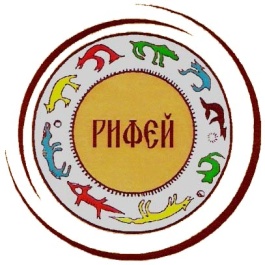 Департамент образования администрации г. ПермиМуниципальное автономное учреждение дополнительного образования «Детско-юношеский центр «Рифей» г. Перми1.Описание проекта «Мой друг – город!»…………………………......3-62.Содержание проекта «Мой друг – город!»…………………………..6-113.Показатели результативности проекта - количественные и качественные ………………………………………………………….11-124.Критерии и инструменты оценки достижения результатов……….125.Ресурсное обеспечение проекта………………………………………12-136.Возможные риски проекта и пути их преодоления…………………137.Перспективы дальнейшего развития проекта……………………….13-148.Список литературы……………………………………………………14 №Наименование мероприятийСрок реализацииОтветственныйРезультат1Работа временного творческого коллектива специалистов отдела по составлению плана и основных мероприятий проектаСентябрь, .Епишина О.В.Масальских Е.Н.Печкурова О.В.Шубина Т.А.Создание временного творческого коллектива по разработке и организации проведения основных мероприятий проекта2Создание проекта, плана подготовки Сентябрь, .Масальских Е.Н.Создание  проекта по профилактики детского дорожно-транспортного травматизма  3Информирование образовательных учреждений, организация целевой аудитории участников проекта Сентябрь, .Шубина Т.А.Печкурова О.В.Масальских Е.Н.Епишина О.В.Крестинская Е.В.Бельтюкова Д.А.Снигирева А.О. Информирование всех  образовательных учреждений Индустриального района  о реализации проекта и тем самым будет сформирована целевая аудитория участников проекта 4Создание сценария,  досугово-образовательной программы по профилактике детского дорожно-транспортного травматизма «Волшебный катафот» для учащихся 1-2 классов, досугово-образовательной программы «Мой друг–город!» для 3-4 классов ОУ Индустриального района г. ПермиСентябрь, .Масальских Е.Н.Создание  два сценария досугово-образовательных программ по профилактике детского дорожно-транспортного травматизма 5Создание мультимедийной презентации для реализации досугово - образовательной программы.Сентябрь, .Масальских Е.Н.Создание  мультимедийных презентации для реализации досугово – образовательной программы.6Создание реквизита для досугово-образовательной программы Сентябрь, . Епишина О.В.Создание  реквизита для досугово-образовательной программы7Создание музыкальной партитуры для досугово-образовательной программыСентябрь, .Печкурова О.В. Создание  музыкальной партитура для досугово-образовательной программы8Подборка и систематизация методических диагностик по отслеживанию эффективности проведения досугово-образовательной программы в рамках проекта.Сентябрь, .Крестинская Е.В.Снигирева А.О. Подбор методических диагностик по отслеживанию эффективности проведения досугово-образовательной программы в рамках проекта.9Проведение досугово-образовательной программы по профилактике детского дорожно-транспортного травматизма «Волшебный катафот» для учащихся 1-2 классов, досугово-образовательной программы «Мой друг–город!» для 3-4 классов ОУ Индустриального района г. ПермиСентябрь- Октябрь, .Епишина О.В.Масальских Е.Н.Печкурова О.В.Шубина Т.А.Проведение досугово-образовательных программ  по профилактике детского дорожного-транспортного травматизма для учащихся образовательного Индустриального района города Перми. 10Проведение конкурса социальных плакатов (листовок) по профилактике детского дорожно-транспортного травматизма. Участники конкурса: учащиеся школы полного дня «Образ»Октябрь, .Масальских Е.Н.Проведение  конкурса социальных плакатов (листовок) по профилактике детского дорожно- транспортного травматизма, затем самые лучшие листовки будут использованы для реализации акции «Внимание, пешеход». 11Разработка плана проведения акции «Внимание, пешеход» для участников пешеходного движения  в местах с нерегулируемым пешеходным переходомНоябрь, .Март, .Май, .Масальских Е.Н.Составление  плана проведения акции «Внимание, пешеход» для участников пешеходного движения  в местах с нерегулируемым пешеходным переходом12Печать листовок и приобретения фликеровНоябрь, .Март, .Май, .Масальских Е.Н.Создание  листовк и приобретение фликеров  для проведения акций 13Формирование команды организаторов акции (воспитанники МАУ ДО ДЮЦ «Рифей»)Ноябрь, .Март, .Май, .Масальских Е.Н. Сформировать команды для реализации акций 14Сопровождение участников и организаторов акции Ноябрь, .Март, .Май, .Дудина Т.В.Обеспечить  участников акции сопровождением работниками ГИБДД города Перми 15Создание видео-сюжетов по правилам дорожной, пожарной, личной безопасности. Участники: воспитанники МАУ ДО ДЮЦ «Рифей» среднего и старшего возраста. Февраль, 2019г.Масальских Е.Н.Создать видео-сюжеты по правилам дорожной, пожарной, личной безопасности.16Проведение методического совещания специалистов отдела по итогам проведенной работыМай, Шубина Т.А.Печкурова О.В.Масальских Е.НПровести методическое совещание специалистов отдела по итогам проведенной работы, по итогам работы выпуск методического сборника. РесурсыОписание ресурсовПедагогические Привлечение к реализации проекта педагогов МАУ ДО ДЮЦ «Рифей». А также педагогов образовательных учреждений Индустриального района города Перми. Возможные риски проектаПути  преодоления рисков проектаУчастников проекта не заинтересуют некоторые виды деятельности, предложенные педагогами проекта;Организовать проведение опроса среди участников проекта. Затем исходя из полученных данных подобрать новые интересные формы работы. Некоторые педагоги воспринимают данный вид деятельности проекта, не осознавая её системности.Проведение интерактивных тематических педсоветов и семинаров. Погружение в тему дорожной безопасности учащихся образовательных учреждений. №Наименование работ ОтветственныеСроки1Печать листовок и приобретения фликеров МАУ ДО ДЮЦ «Рифей»Масальских Е.Н.к 27.10.182Формирование команды организаторов акции (воспитанники МАУ ДО ДЮЦ «Рифей»)Масальских Е.Н.26.10.18 3Обеспечение команды организаторов жилетками Дудина Т.В.к 29.10.184Сопровождение участников и организаторов акции Дудина Т.В.к 29.10.185Фото и видеосъёмка Масальских Е.Н.29.10.18 6Работа с СМИ Дудина Т. В.к 29.10.18